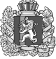                                      Администрация Орловского сельсовета                                                 Дзержинского района                                                  Красноярского края   ПОСТАНОВЛЕНИЕ                                                          с. Орловка   16.03.2023 г.                                                                                          № 16 - п                           О назначении публичных слушанийпо отчету об исполнении бюджета Орловского сельсовета за 2022 год На основании ст. 28 Федерального закона от 06.10.2003 № 131-ФЗ «Об общих принципах организации местного самоуправления в Российской Федерации», решения Орловского сельского Совета депутатов от 23.08.2018 г № 21-97 р «Об утверждении Положения об организации и проведении публичных слушаний в Орловском сельсовете», руководствуясь ст. 13,16 Устава Орловского сельсовета, ПОСТАНОВЛЯЮ:1. Назначить на17 марта 2023года публичные слушания по проекту решения Орловского сельского Совета депутатов «Об утверждении отчета об исполнении бюджета Орловского сельсовета за 2022 год» в 14.00 по адресу: с. Орловка, ул. Центральная, 43, администрация Орловского сельсовета. 2. Создать комиссию по организации и проведению публичных слушаний по отчету об исполнении бюджета Орловского сельсовета за 2022 год в составе:- Пастушенко Е.Р. – главный бухгалтер администрации Орловского сельсовета, председатель комиссии;- Махров Д.В. – заместитель главы сельсовета,- Оленникова Н.Ю.- специалист 2 категории.3. Комиссии по организации и проведению публичных слушаний по отчету об исполнении бюджета Орловского сельсовета за 2022 год:- подготовить информационное сообщение о дате, времени, месте проведения публичных слушаний по отчету об исполнении бюджета Орловского сельсовета за 2022 год; - организовать прием письменных предложений по отчету об исполнении бюджета Орловского сельсовета за 2022 год, письменных заявлений на участие в публичных слушаниях от жителей села;- при обращении заинтересованных жителей сельсовета разъяснять порядок проведения публичных слушаний по отчету об исполнении бюджета Орловского сельсовета за 2022 год;- опубликовать в периодическом печатном издании «Депутатские вести» и разместить на официальном сайте администрации Орловского сельсовета в сети Интернет проект решения  «Об утверждении отчета об исполнении бюджета Орловского сельсовета за 2022 год», настоящее распоряжение, информационное сообщение о дате, времени, месте проведения публичных слушаний по проекту решения «Об утверждении отчета об исполнении бюджета Орловского сельсовета за 2022 год»; - членам комиссии направить протокол публичных слушаний в Орловский сельский Совет депутатов, главе сельсовета в течение двух дней со дня проведения публичных слушаний;4. Письменные предложения жителей сельсовета по отчету об исполнении бюджета Орловского сельсовета за 2022 год, письменные заявления на участие в публичных слушаниях принимаются по адресу: 663723, с. Орловка, ул. Центральная, 43, администрация сельсовета.Прием письменных предложений и заявлений прекращается в 17:00 в день, предшествующий дню проведения публичных слушаний.5. Постановление вступает в силу со дня официального опубликования в периодическом печатном издании «Депутатские вести».6. Ответственность за исполнение данного постановления оставляю за собой.      И.о главы сельсовета                                                         Д.В. Махров